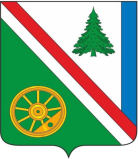 30.09.2022 г. №563РОССИЙСКАЯ ФЕДЕРАЦИЯ
ИРКУТСКАЯ ОБЛАСТЬ
БРАТСКИЙ РАЙОН
ВИХОРЕВСКОЕ МУНИЦИПАЛЬНОЕ ОБРАЗОВАНИЕ
АДМИНИСТРАЦИЯПОСТАНОВЛЕНИЕ ОБ УТВЕРЖДЕНИИ ФОРМЫ ПРОВЕРОЧНОГО ЛИСТА
(СПИСКА КОНТРОЛЬНЫХ ВОПРОСОВ), ПРИМЕНЯЕМОГО
ПРИ ПРОВЕДЕНИИ КОНТРОЛЬНЫХ МЕРОПРИЯТИЙ В
РАМКАХ ОСУЩЕСТВЛЕНИЯ МУНИЦИПАЛЬНОГО
КОНТРОЛЯ ЗА ИСПОЛНЕНИЕМ ЕДИНОЙ ТЕПЛОСНАБЖАЮЩЕЙ ОРГАНИЗАЦИЕЙ ОБЯЗАТЕЛЬСТВ ПО СТРОИТЕЛЬСТВУ, РЕКОНСТРУКЦИИ И(ИЛИ) МОДЕРНИЗАЦИИ ОБЪЕКТОВ ТЕПЛОСНАБЖЕНИЯ В ГРАНИЦАХ ВИХОРЕВСКОГО МУНИЦИПАЛЬНОГО ОБРАЗОВАНИЯВ соответствии с частью 1 статьи 53 Федерального закона от 31.07.2020 № 248-ФЗ «О государственном контроле (надзоре) и муниципальном контроле в Российской Федерации», постановлением Правительства Российской Федерации от 13 февраля 2017 года № 177 «Об утверждении общих требований к разработке и утверждению проверочных листов (списков контрольных вопросов)», Федеральным законом от 6 октября 2003 года №131-ФЗ «Об общих принципах организации местного самоуправления в Российской Федерации» руководствуясь Уставом Вихоревского муниципального образования, администрация Вихоревского городского поселенияПОСТАНОВЛЯЕТ:Утвердить прилагаемую форму проверочного листа (списка контрольных вопросов), применяемого при проведении контрольных мероприятий в рамках осуществления муниципального контроля за исполнением единой теплоснабжающей организацией обязательств по строительству, реконструкции и(или) модернизации объектов теплоснабжения в границах Вихоревского муниципального образования, согласно приложению к настоящему постановлению.Настоящее постановление подлежит опубликованию (обнародованию) в информационном бюллетене Вихоревского муниципального образования и размещению в информационно-телекоммуникационной сети «Интернет» на официальном сайте администрации Вихоревского городского поселения www.admvih.ru.Контроль за исполнением настоящего постановления оставляю за собой.Настоящее постановление вступает в силу с момента его опубликования.Глава администрацииВихоревского городского поселения                                                         Н.Ю. ДружининПриложение к постановлению администрации Вихоревского городского поселения от 30.09.2022г. № 563ФОРМА ПРОВЕРОЧНОГО ЛИСТА (СПИСКА КОНТРОЛЬНЫХ ВОПРОСОВ),
ПРИМЕНЯЕМОГО ПРИ ПРОВЕДЕНИИ КОНТРОЛЬНЫХ МЕРОПРИЯТИЙ В
РАМКАХ ОСУЩЕСТВЛЕНИЯ МУНИЦИПАЛЬНОГО КОНТРОЛЯ ЗА ИСПОЛНЕНИЕМ ЕДИНОЙ ТЕПЛОСНАБЖАЮЩЕЙ ОРГАНИЗАЦИЕЙ ОБЯЗАТЕЛЬСТВ ПО СТРОИТЕЛЬСТВУ, РЕКОНСТРУКЦИИ И(ИЛИ) МОДЕРНИЗАЦИИ ОБЪЕКТОВ ТЕПЛОСНАБЖЕНИЯ В
ГРАНИЦАХ ВИХОРЕВСКОГО МУНИЦИПАЛЬНОГО ОБРАЗОВАНИЯQR-код, предусмотренный постановлением Правительства Российской Федерации от 16.04.2021 №604 «Об утверждении Правил формирования и ведения единого реестра контрольных (надзорных) мероприятий и о внесении изменения в постановление Правительства Российской Федерации от 28 апреля 2015 г. № 415»	АДМИНИСТРАЦИЯ ВИХОРЕВСКОГО ГОРОДСКОГО ПОСЕЛЕНИЯ	
(указывается наименование контрольного органа)ПРОВЕРОЧНЫЙ ЛИСТ (СПИСОК КОНТРОЛЬНЫХ ВОПРОСОВ), ПРИМЕНЯЕМЫЙ
ПРИ ПРОВЕДЕНИИ КОНТРОЛЬНЫХ МЕРОПРИЯТИЙ В РАМКАХ
ОСУЩЕСТВЛЕНИЯ МУНИЦИПАЛЬНОГО КОНТРОЛЯ ЗА ИСПОЛНЕНИЕМ ЕДИНОЙ ТЕПЛОСНАБЖАЮЩЕЙ ОРГАНИЗАЦИЕЙ ОБЯЗАТЕЛЬСТВ ПО СТРОИТЕЛЬСТВУ, РЕКОНСТРУКЦИИ И(ИЛИ) МОДЕРНИЗАЦИИ ОБЪЕКТОВ ТЕПЛОСНАБЖЕНИЯ В ГРАНИЦАХ ВИХОРЕВСКОГОМУНИЦИПАЛЬНОГО ОБРАЗОВАНИЯ(дата составления)Наименование контрольного органа: Администрация Вихоревского городского поселенияНаименование вида контроля, включенного в единый реестр видов федерального государственного контроля (надзора), регионального государственного контроля (надзора), муниципального контроля: муниципальный контроль за исполнением единой теплоснабжающей организацией обязательств по строительству, реконструкции и(или) модернизации объектов теплоснабжения в границах Вихоревского муниципального образования.Вид контрольного мероприятия: 	Реквизиты решения контрольного органа о проведении контрольногомероприятия 	Должность, фамилия и инициалы должностного лица проводящего контрольное мероприятие и заполняющего проверочный лист (список контрольных вопросов):______________________________________________________________________Сведения о контролируемом лице:Фамилия, имя, отчество (при наличии) гражданина или индивидуального предпринимателя, наименование юридического лица и фамилия, имя, отчество (последнее - при наличии) и должность руководителя, иного должностного лица или уполномоченного представителя юридического лица	____________________________________________________________________Идентификационный номер налогоплательщика гражданина или индивидуального предпринимателя и (или) основной государственный регистрационный номер индивидуального предпринимателя или юридического лица	Адрес регистрации гражданина или индивидуального предпринимателя, адрес регистрации юридического лица (его филиалов, обособленных структурных подразделений)	Место проведения контрольного мероприятия с заполнением проверочного листа: _______________________________________________________________Учетный номер контрольного мероприятия	Список контрольных вопросов, отражающих содержание обязательных требований, ответы на которые однозначно свидетельствуют о соблюдении или несоблюдении проверяемым лицом, обязательных требований:(подпись уполномоченного представителя юридического лица,
индивидуального предпринимателя, его уполномоченного
представителя)Рекомендации по заполнению контрольного листа (списка контрольных вопросов):в позиции «ДА» проставляется отметка, если предъявляемое требование реализовано в полном объеме;в позиции «НЕТ» проставляется отметка, если предъявляемое требование не реализовано или реализовано не в полном объеме;в позиции «Не требуется» проставляется отметка, если предъявляемое требование не подлежит реализации проверяемым субъектом и (или) контролю применительно к данному проверяемому субъекту;в позиции «Примечание» отражаются причины, по которым предъявляемое требование реализовано не в полном объеме.№ п/пКонтрольный вопросРеквизиты нормативного правового акта (подзаконного правового акта), содержащего обязательные требованияВарианты ответа (да, нет)Вывод о соблюдении законодательства: соответствуетВывод о соблюдении законодательства: не соответствуетПринимаемые меры1.Осуществлялась ли  организация обеспечения надежного теплоснабжения потребителей на территориях поселений, городских округов, в том числе принятие мер по организации обеспечения теплоснабжения потребителей в случае неисполнения теплоснабжающими организациями или теплосетевыми организациями своих обязательств либо отказа указанных организаций от исполнения своих обязательств?пункт 1 части 1 статьи 6 Федерального закона от 27.07.2010 № 190 «О теплоснабжении».2.Рассматривались ли обращения потребителей по вопросам надежности теплоснабжения в порядке, установленном правилами  организации теплоснабжения, утвержденными Правительством Российской Федерации?Постановление  Правительства РФ от 8 августа 2012 г. N 808 «Об организации теплоснабжения в Российской Федерации и о внесении изменений в некоторые акты Правительства Российской Федерации», пункт 1 части 1 статьи 6 Федерального закона от 27.07.2010 № 190 «О теплоснабжении»3.Выполнены ли требования, установленные правилами оценки готовности поселений, городских округов к отопительному периоду, и контроль за готовностью теплоснабжающих организаций, теплосетевых организаций, отдельных категорий потребителей к отопительному периоду?Постановление  Правительства РФ от 8 августа 2012 г. N 808 «Об организации теплоснабжения в Российской Федерации и о внесении изменений в некоторые акты Правительства Российской Федерации», статья  6 Федерального закона от 27.07.2010 № 190 «О теплоснабжении»4.Имеется ли утвержденная схема теплоснабжения поселения, в том числе присвоение статуса единой теплоснабжающей организации?Статья 23.13 Федерального закона от 27.07.2010 № 190 «О теплоснабжении»5.Имеются ли  разногласия, возникающие между единой теплоснабжающей организацией и потребителем тепловой энергии при определении в договоре теплоснабжения значений параметров качества теплоснабжения и (или) параметров, отражающих допустимые перерывы в теплоснабжении, в ценовых зонах теплоснабжения, в порядке обязательного досудебного урегулирования споров и определение значений таких параметров, рекомендуемых для включения в договор теплоснабжения ?Статья 15 Федерального закона от 27.07.2010 № 190 «О теплоснабжении»